РОССИЙСКАЯ ФЕДЕРАЦИЯ АДМИНИСТРАЦИЯ МУНИЦИПАЛЬНОГО ОБРАЗОВАНИЯБУДОГОЩСКОЕ ГОРОДСКОЕ  ПОСЕЛЕНИЕКИРИШСКОГО МУНИЦИПАЛЬНОГО РАЙОНАЛЕНИНГРАДСКОЙ ОБЛАСТИРАСПОРЯЖЕНИЕОт 02 ноября 2018 года № 296-р Внести изменения в распоряжение от 29 декабря 2017 года № 477-р «Об утверждении детального плана реализации муниципальной программы «Обеспечение качественным жильем граждан на территории Будогощского городского поселения»:1. Изложить  детальный план реализации муниципальной программы «Обеспечение качественным жильем граждан на территории Будогощского городского поселения» на 2018 год в новой редакции согласно приложению к настоящему распоряжению.2. Опубликовать настоящее распоряжение в газете «Будогощский вестник» и разместить на официальном сайте поселения.Глава администрации                                                                                   И.Е. РезинкинРазослано: в дело-2, бухгалтерия, Комитет финансов, КСП, Будогощский вестник, официальный сайтПриложение Детальный план реализации муниципальной программы «Обеспечение качественным жильем граждан на территории Будогощского городского поселения»О внесении изменений в распоряжение от 29.12.2017 года № 477-р «Об утверждении детального плана реализации муниципальной программы «Обеспечение качественным жильем граждан на территории Будогощского городского поселения» на 2018 год№п/пНаименования подпрограмм,  мероприятияОтветственный исполнительОжидаемый результат  реализации мероприятияГод начала реализацииГод окончания реализацииОбъем ресурсного обеспечения, тыс. руб.Объем ресурсного обеспечения, тыс. руб.№п/пНаименования подпрограмм,  мероприятияОтветственный исполнительОжидаемый результат  реализации мероприятияГод начала реализацииГод окончания реализацииОбъем ресурсного обеспечения, тыс. руб.Объем ресурсного обеспечения, тыс. руб.№п/пНаименования подпрограмм,  мероприятияОтветственный исполнительОжидаемый результат  реализации мероприятияГод начала реализацииГод окончания реализацииВсегоВ т.ч. на очередной финансовый год12345678Подпрограмма 1 «Реализация функций в сфере управления муниципальным жилищным фондом»Подпрограмма 1 «Реализация функций в сфере управления муниципальным жилищным фондом»Подпрограмма 1 «Реализация функций в сфере управления муниципальным жилищным фондом»Подпрограмма 1 «Реализация функций в сфере управления муниципальным жилищным фондом»Подпрограмма 1 «Реализация функций в сфере управления муниципальным жилищным фондом»Подпрограмма 1 «Реализация функций в сфере управления муниципальным жилищным фондом»Подпрограмма 1 «Реализация функций в сфере управления муниципальным жилищным фондом»Подпрограмма 1 «Реализация функций в сфере управления муниципальным жилищным фондом»1.1. Обеспечение реализации функций в сфере управления муниципальным жилищным фондом1.1. Обеспечение реализации функций в сфере управления муниципальным жилищным фондом1.1. Обеспечение реализации функций в сфере управления муниципальным жилищным фондом1.1. Обеспечение реализации функций в сфере управления муниципальным жилищным фондом1.1. Обеспечение реализации функций в сфере управления муниципальным жилищным фондом1.1. Обеспечение реализации функций в сфере управления муниципальным жилищным фондом1.1. Обеспечение реализации функций в сфере управления муниципальным жилищным фондом1.1. Обеспечение реализации функций в сфере управления муниципальным жилищным фондом1.1.1Ведение лицевых счетов по объектам муниципального жилого фондаАдминистрация Будогощского городского поселенияОформление квитанций для уплаты ЖКУ2018202190,0018,00Подпрограмма 2 «Капитальный ремонт жилищного фонда на территории муниципального образования»Подпрограмма 2 «Капитальный ремонт жилищного фонда на территории муниципального образования»Подпрограмма 2 «Капитальный ремонт жилищного фонда на территории муниципального образования»Подпрограмма 2 «Капитальный ремонт жилищного фонда на территории муниципального образования»Подпрограмма 2 «Капитальный ремонт жилищного фонда на территории муниципального образования»Подпрограмма 2 «Капитальный ремонт жилищного фонда на территории муниципального образования»Подпрограмма 2 «Капитальный ремонт жилищного фонда на территории муниципального образования»Подпрограмма 2 «Капитальный ремонт жилищного фонда на территории муниципального образования»2.1  Обеспечение капитального ремонта общего имущества многоквартирных домов за счет взносов собственника муниципального жилого фонда2.1  Обеспечение капитального ремонта общего имущества многоквартирных домов за счет взносов собственника муниципального жилого фонда2.1  Обеспечение капитального ремонта общего имущества многоквартирных домов за счет взносов собственника муниципального жилого фонда2.1  Обеспечение капитального ремонта общего имущества многоквартирных домов за счет взносов собственника муниципального жилого фонда2.1  Обеспечение капитального ремонта общего имущества многоквартирных домов за счет взносов собственника муниципального жилого фонда2.1  Обеспечение капитального ремонта общего имущества многоквартирных домов за счет взносов собственника муниципального жилого фонда2.1  Обеспечение капитального ремонта общего имущества многоквартирных домов за счет взносов собственника муниципального жилого фонда2.1  Обеспечение капитального ремонта общего имущества многоквартирных домов за счет взносов собственника муниципального жилого фонда2.1.1Взносы собственника муниципального жилого фонда на обеспечение капитального ремонта общего имущества многоквартирных домовАдминистрация Будогощского городского поселенияУлучшение технического состояния муниципального жилищного фонда201820212057,96414,18Подпрограмма 3 «Переселение граждан из аварийного жилищного фонда»Подпрограмма 3 «Переселение граждан из аварийного жилищного фонда»Подпрограмма 3 «Переселение граждан из аварийного жилищного фонда»Подпрограмма 3 «Переселение граждан из аварийного жилищного фонда»Подпрограмма 3 «Переселение граждан из аварийного жилищного фонда»Подпрограмма 3 «Переселение граждан из аварийного жилищного фонда»Подпрограмма 3 «Переселение граждан из аварийного жилищного фонда»Подпрограмма 3 «Переселение граждан из аварийного жилищного фонда»3.1.  Переселение граждан из аварийного жилищного фонда3.1.  Переселение граждан из аварийного жилищного фонда3.1.  Переселение граждан из аварийного жилищного фонда3.1.  Переселение граждан из аварийного жилищного фонда3.1.  Переселение граждан из аварийного жилищного фонда3.1.  Переселение граждан из аварийного жилищного фонда3.1.  Переселение граждан из аварийного жилищного фонда3.1.  Переселение граждан из аварийного жилищного фонда3.1.1Переселение граждан из аварийного жилищного фондаАдминистрация Будогощского городского поселенияПереселение граждан из аварийного жилищного фонда201820210,000,003.2.  Ликвидация жилых домов, признанных аварийными и непригодными для проживания3.2.  Ликвидация жилых домов, признанных аварийными и непригодными для проживания3.2.  Ликвидация жилых домов, признанных аварийными и непригодными для проживания3.2.  Ликвидация жилых домов, признанных аварийными и непригодными для проживания3.2.  Ликвидация жилых домов, признанных аварийными и непригодными для проживания3.2.  Ликвидация жилых домов, признанных аварийными и непригодными для проживания3.2.  Ликвидация жилых домов, признанных аварийными и непригодными для проживания3.2.  Ликвидация жилых домов, признанных аварийными и непригодными для проживания3.2.1Проведение мероприятий, направленных на ликвидацию жилых домов, признанных аварийными и непригодными для проживанияАдминистрация Будогощского городского поселенияЛиквидация угрозы вреда жизни и здоровью граждан201820210,000,00Подпрограмма 4 «Жилье для молодежи муниципального образования Будогощское городское поселение»Подпрограмма 4 «Жилье для молодежи муниципального образования Будогощское городское поселение»Подпрограмма 4 «Жилье для молодежи муниципального образования Будогощское городское поселение»Подпрограмма 4 «Жилье для молодежи муниципального образования Будогощское городское поселение»Подпрограмма 4 «Жилье для молодежи муниципального образования Будогощское городское поселение»Подпрограмма 4 «Жилье для молодежи муниципального образования Будогощское городское поселение»Подпрограмма 4 «Жилье для молодежи муниципального образования Будогощское городское поселение»Подпрограмма 4 «Жилье для молодежи муниципального образования Будогощское городское поселение»4.1  Улучшение жилищных условий молодых граждан (молодых семей)4.1  Улучшение жилищных условий молодых граждан (молодых семей)4.1  Улучшение жилищных условий молодых граждан (молодых семей)4.1  Улучшение жилищных условий молодых граждан (молодых семей)4.1  Улучшение жилищных условий молодых граждан (молодых семей)4.1  Улучшение жилищных условий молодых граждан (молодых семей)4.1  Улучшение жилищных условий молодых граждан (молодых семей)4.1  Улучшение жилищных условий молодых граждан (молодых семей)4.1.1Предоставление социальных выплат на строительство (приобретение) жилья молодым гражданам (молодым семьям), нуждающимся в улучшении жилищных условий				Администрация Будогощского городского поселенияУлучшение содержания муниципального жилищного фонда20182021164,970,00Подпрограмма 5  «Поддержка граждан, нуждающихся в улучшении жилищных условий, на основе принципов ипотечного кредитования»Подпрограмма 5  «Поддержка граждан, нуждающихся в улучшении жилищных условий, на основе принципов ипотечного кредитования»Подпрограмма 5  «Поддержка граждан, нуждающихся в улучшении жилищных условий, на основе принципов ипотечного кредитования»Подпрограмма 5  «Поддержка граждан, нуждающихся в улучшении жилищных условий, на основе принципов ипотечного кредитования»Подпрограмма 5  «Поддержка граждан, нуждающихся в улучшении жилищных условий, на основе принципов ипотечного кредитования»Подпрограмма 5  «Поддержка граждан, нуждающихся в улучшении жилищных условий, на основе принципов ипотечного кредитования»Подпрограмма 5  «Поддержка граждан, нуждающихся в улучшении жилищных условий, на основе принципов ипотечного кредитования»Подпрограмма 5  «Поддержка граждан, нуждающихся в улучшении жилищных условий, на основе принципов ипотечного кредитования»5.1  Улучшение жилищных условий граждан 5.1  Улучшение жилищных условий граждан 5.1  Улучшение жилищных условий граждан 5.1  Улучшение жилищных условий граждан 5.1  Улучшение жилищных условий граждан 5.1  Улучшение жилищных условий граждан 5.1  Улучшение жилищных условий граждан 5.1  Улучшение жилищных условий граждан 5.1.1Предоставление социальных выплат на строительство (приобретение) жилья гражданам, нуждающимся в улучшении жилищных условий				Администрация Будогощского городского поселенияУлучшение содержания муниципального жилищного фонда20182021106,260,00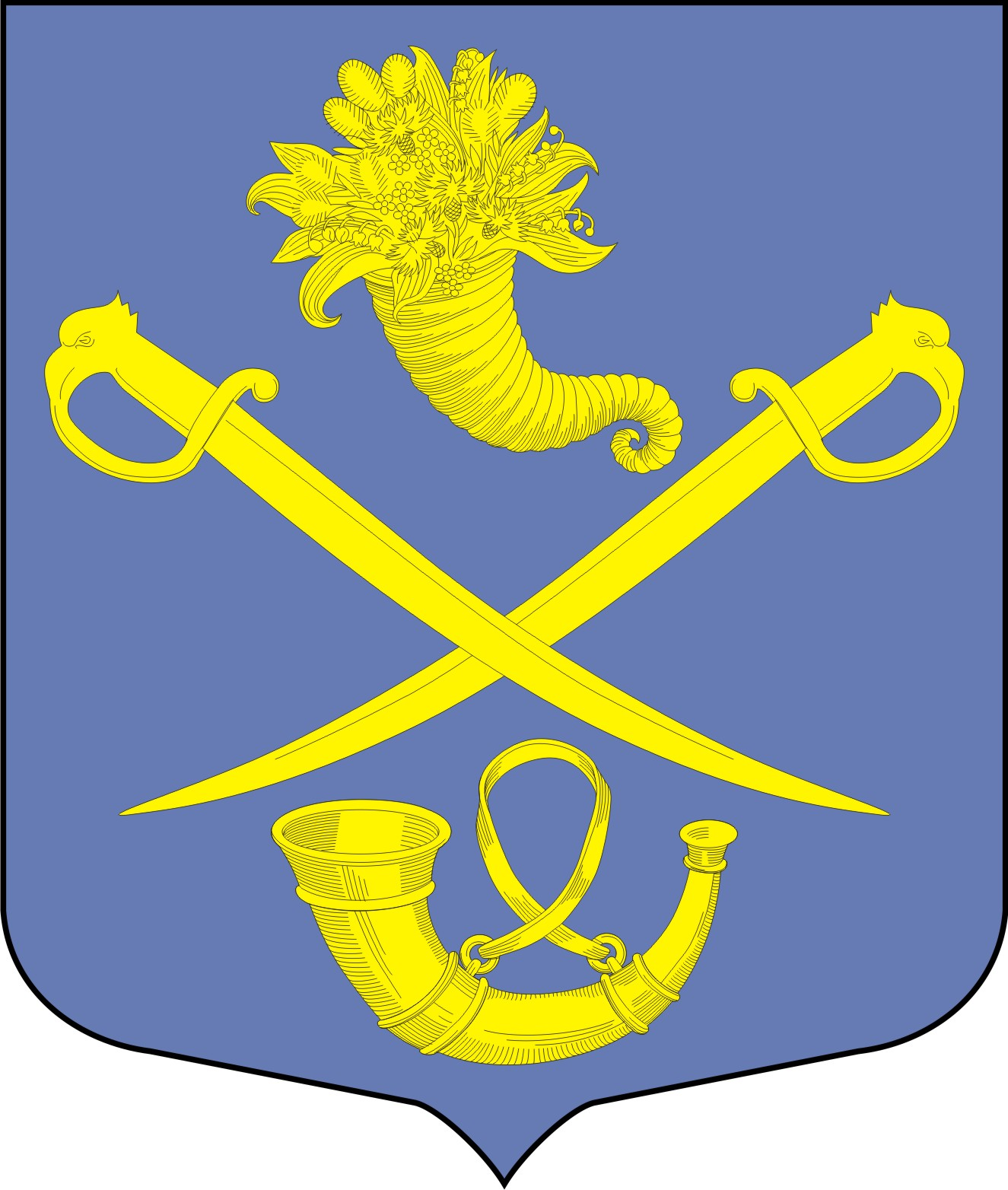 